( C  )1.坐標平面上一點P ( 2a－1 , a＋5 )　在x軸上，則a＝？　
   (A)　(B)3　(C)－5　(D)－2(  D )2.在坐標平面上，若直線x－2y＝0通過 (2,a)、(b,－1) 兩點，則 (a ,b) 在第幾象限？　
   (A)一　(B)二　(C)三　(D)四(  B )3.杰哥從學校出發，向北走5單位，再向東走9單位回到家。若杰哥家的坐標是 ( 5 , 7 )，試問        學校的坐標是下列何者？　
   (A)( 2 ,－4 )　(B)(－4 , 2 )　(C)(－2 , 0 )　(D)( 10 , 0 )( B  )4.下列何者是二元一次方程式的解?       (Ａ)，　(Ｂ)　 ， (Ｃ)　， (Ｄ)　，( C  )5.已知哥哥今年歲，弟弟今年歲，則7年後兄、弟兩人的年齡和為多少歲？       (Ａ)　 　(Ｂ)　　 (Ｃ)　  (Ｄ)　 ( B )6.設點　( a ,－b )　在第三象限，則點 ( ab , | a | )　在第幾象限？　
   (A)一　(B)二　(C)三　(D)四( D )7.在△ABC中，若∠A＜60°，∠B＜30°，則下列何者為真？　       (A)△ABC為銳角三角形　(B)△ABC為直角三角形　(C)∠C＜90°　(D) △ABC為鈍角三角形( B  )8.已知A點在坐標平面上第三象限內，若A點與軸的距離為8個單位長，與軸的距離是5        個單位長，則下列何者為A點的坐標？        (Ａ)(-8，5)　(Ｂ)(-5，-8)  (Ｃ)　(8，-5)　(Ｄ)(5，-8)( B )9. 已知3：4 = x：(－12)，則x =？ (A)  9  (B) －9  (C) 16  (D) －16( D  )10. 100位中小學生吃100個銅鑼燒，中學生一人吃4個銅鑼燒，小學生四人吃一個銅鑼燒。        請問下列敘述何者正確？        (A)中學生有75人 (B)小學生有75人 (C)中學生有80人 (D)小學生有80人( D  )11.二元一次方程式3x－2y＝8有幾組解？　 (A) 1　(B) 2　(C) 3　(D) 無限多(  A )12. 在直角座標平面上，下列哪一個點位置距離x軸最近？     (A)  (B)  (C)  (D)。( C  )13. 設x、y皆不為0，且4x = 9y，求3x：2y的最簡整數比。     (A) 2：3  (B) 1：1  (C) 27：8  (D) 9：4( D )14. 下列何者成正比關係？ (A)一天 24 小時的白天和夜晚的時間 (B)一本350頁的武俠小說，        看完的頁數和未看完的頁數 (C)圓的半徑和面積 (D)車速固定，距離和時間( A )15. 已知有一件工程，阿弟每天工作 6 小時，則 15 天可完工。若阿弟想提早 5 天完工，則阿        佐每天應工作多少小時？ (A) 9 小時 (B) 10 小時 (C) 11 小時 (D) 12 小時( D  )16. 下列哪一個選項，其比值與 3：8 的比值相等？ (A) (3+2)：(8+2)  (B) (3-1)：(8-1)  (C) (3×0)：(8×0)  (D)(3÷2)：(8÷2) ( D )17.由下列數據，判斷何者的 x、y 成反比? (A)             (B)            (C)                (D)( C )18.如附圖，已知∠AOB＝128°，且為∠AOB的角平分線，為∠BOC的角平分線，則∠COD ＝？　     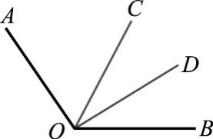         (A)21°　(B)31°　(C)32°　(D)40°題組題：有一立體圖形如下，另有視圖甲乙丙丁。            甲　   乙　丙　丁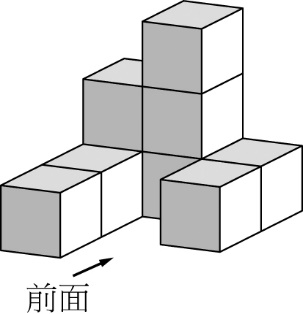 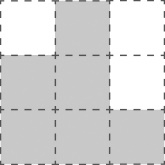 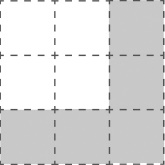 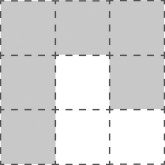 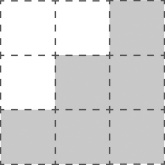 ( A )19.前視圖為下列何者？(A)甲 (B)乙 (C)丙 (D)丁( C )20.上視圖為下列何者？(A)甲 (B)乙 (C)丙 (D)丁X1234X1234X1234X1234Y4321Y1234Y12243648Y48241612